	     ПРИКАЗ                                            «11» июня 2015 г № 22                                                        ст. Гиагинская           В рамках реализации приказа Министерства финансов Российской Федерации от 29 декабря 2014 г. № 174н "Об утверждении Правил формирования (изменения) реестровых записей при формировании и ведении ведомственных перечней государственных (муниципальных) услуг и работ, оказываемых и выполняемых государственными учреждениями субъектов Российской Федерации (муниципальными учреждениями) и структуры их уникального номера, включая правила формирования информации и документов для включения в указанные реестровые записи" в соответствии с письмом Министерства финансов Российской Федерации от 21 апреля 2015 г. №21-03-05/22801 о перечне мероприятий, которые необходимо выполнить органам государственной власти субъектов Российской Федерации и органам местного самоуправления для подключения к компонентам системы "Электронный бюджет"                                                     п р и к а з ы в а ю:1. Назначить ответственными за техническое обеспечение работы с компонентами системы «Электронный бюджет» ведущего специалиста отдела исполнения бюджета, финансирования и контроля за постановкой бухгалтерского учета – Лупандина П.А.2. Назначить ответственными за создание заявки учредителя на внесение изменений в базовый перечень государственных услуг и работ главного специалита управления финансов администрации муниципального образования «Гиагинский район» - Войтенко Т.Г. 3. Назначить координатором и ответственным за согласование решения управления финансов администрации муниципального образования «Гиагинский район» о согласовании или отклонении заявки учредителя на внесение изменений в базовый (отраслевой) перечень государственных услуг начальника бюджетного отдела управления финансов администрации муниципального образования «Гиагинский район» - Шагундокову Е.В.4. Назначить ответственными за утверждение (подписание) заявки на включение (изменение) информации в Реестр участников бюджетного процесса, утверждение решения управления финансов администрации муниципального образования «Гиагинский район» о согласовании или отклонении заявки учредителя на внесение изменений в базовый (отраслевой) перечень государственных услуг Заместителя главы админстрации муниципального образования «Гиагинский район» - начальник управления  финансов - В.В. Редька и заместителя начальника управления финансов администрации муниципального образования «Гиагинский район» - Поддубную И.Н.5. Ответственным за получение ЭЦП на всех вышеуказанных лиц назначить ведущего специалиста отдела исполнения бюджета, финансирования и контроля за постановкой бухгалтерского учета – Лупандина П.А. 6. Контроль за исполнением настоящего приказа оставляю за собой.Заместитель главы администрациимуниципального образования «Гиагинский район»- начальник управления финансов                                                             В.В.РедькаПриказ согласован:                                      _______________Поддубная И.Н.	         _______________Шагундокова Е.В.              _______________Войтенко Т.Г.                                                                                                                                   __________________Лупандин П.А.РЕСПУБЛИКА АДЫГЕЯУправление финансов администрации МО «Гиагинский район»АДЫГЭ РЕСПУБЛИКЭДжаджэ районным и Финансовэ Управление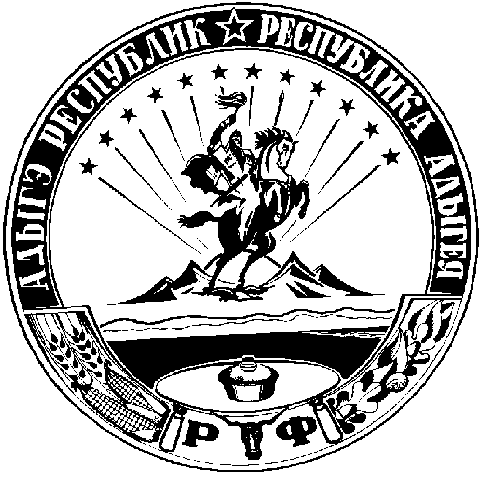 